О  внесении  изменений  в решение Собрания     депутатов Бичуринского сельского поселения Мариинско-Посадского района Чувашской Республики №  С - 26/1 от 21.09.2012 «Об утверждении Положения о налоговом регулировании в Бичуринском сельском поселении Мариинско-Посадского района Чувашской Республики»В целях сокращения малоэффективных налоговых льгот по местным налогамСобрание депутатов  Бичуринского сельского  поселенияр е ш и л о:1. Внести в решение Собрания депутатов  Бичуринского сельского  поселения Мариинско-Посадского района Чувашской Республики от  21.09.2012 г.  № С - 26/1  «Об утверждении Положения о налоговом регулировании в Бичуринском сельском  поселении Мариинско-Посадского района Чувашской Республики» (с изменениями, внесёнными решениями Собрания депутатов Бичуринского сельского  поселения   21.02.2013 № С - 32/2;   от 24.05.2013 №   С - 36/2;   от 25.11.2013 №  С - 45/2;    от 25.12.2013    №  С - 47/3; от 22.09.2014  № С - 55/2;  от 17.11.2014 № С - 58/1; от 20.11.2015 № С - 5/1; от 10.12.2015 № С - 6/4; 08.08.2016 № С - 13/4; от 25.10.2017 № С - 38/2: 17.10.2018  №  С 61/4;  следующие изменения:в Положение о налоговом регулировании в Бичуринском сельском  поселении Мариинско-Посадского района Чувашской Республики, утвержденное указанным решением:1) абзац 7 статьи 21 дополнить словами «, в том числе расположенных в объектах налогообложения, указанных в абзаце девятом настоящей статьи».2. Настоящее решение вступает в силу с 1 января 2019 года, но не ранее чем по истечении одного месяца со дня его официального опубликования и не ранее 1-го числа очередного налогового периода по соответствующему налогу и распространяется на правоотношения, связанные с исчислением налога на имущество физических лиц с 1 января 2017 года.Глава Бичуринского сельского  поселения					С.М.Назаров	   О  внесении  изменений  в решение Собрания     депутатов Аксаринского сельского поселения Мариинско-Посадского района Чувашской Республики № 31/2 от 20.09.2012 «Об утверждении Положения о налоговом регулировании в Аксаринском сельском поселении Мариинско-Посадского района Чувашской Республики»В целях сокращения малоэффективных налоговых льгот по местным налогамСобрание депутатов Аксаринского сельского поселенияр е ш и л о:1. Внести в решение Собрания депутатов Аксаринского сельского поселения Мариинско-Посадского района Чувашской Республики от 20.09.2012 № 31/2 «Об утверждении Положения о налоговом регулировании в Аксаринском сельском поселении Мариинско-Посадского района Чувашской Республики» (с изменениями, внесёнными решениями Собрания депутатов Аксаринского сельского поселения от  21.02.2013 № 39/2, от 22.11.2013 № 54/2, от 18.12.2013 № 58/2,от 23.09.2014 № 71/3, от 21.11.2014 № 72/1, от 17.11.2015 № 5/1, от 10.12.2015 №7/2, от 06.09.2016 №16/3,от  21.02.2017 №28/1, от 13.10.2017 № 42/2, от 16.10.2018 № 27/2 следующие изменения: в Положение о налоговом регулировании в Аксаринском сельском поселении Мариинско-Посадского района Чувашской Республики, утвержденное указанным решением:1) абзац седьмой статьи 21 дополнить словами «, в том числе расположенных в объектах налогообложения, указанных в абзаце девятом настоящей статьи».2. Настоящее решение вступает в силу с 1 января 2019 года, но не ранее чем по истечении одного месяца со дня его официального опубликования и не ранее 1-го числа очередного налогового периода по соответствующему налогу и распространяется на правоотношения, связанные с исчислением налога на имущество физических лиц с 1 января 2017 года..     Глава Аксаринского сельского поселения	                            В.Г.Осокин                  	 ПОСАДСКИЙВЕСТНИК2018декабрь, 03понедельник,№ 60ЧĂВАШ РЕСПУБЛИКИСӖНТӖРВĂРРИ РАЙОНĚ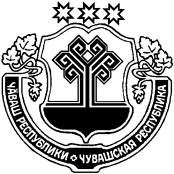 ЧУВАШСКАЯ РЕСПУБЛИКАМАРИИНСКО- ПОСАДСКИЙ РАЙОНШӖНЕРПУҪ ЯЛПОСЕЛЕНИЙĚНДЕПУТАТСЕН ПУХĂВĚЙЫШĂНУ2018 11.26 С - 64/1Шенерпус ялěСОБРАНИЕ ДЕПУТАТОВБИЧУРИНСКОГО СЕЛЬСКОГОПОСЕЛЕНИЯРЕШЕНИЕ26.11.2018 № С - 64/1с.БичуриноЧĂВАШ  РЕСПУБЛИКИСентерварри РАЙОНĚ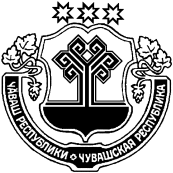 ЧУВАШСКАЯ РЕСПУБЛИКАМАРИИНСКО-ПОСАДСКИЙ РАЙОНАКСАРИН  ПОСЕЛЕНИЙĚНДЕПУТАТСЕН ПУХĂВĚЙЫШĂНУ2018.11.28 № 32/1Аксарин ялěСОБРАНИЕ ДЕПУТАТОВАКСАРИНСКОГО  СЕЛЬСКОГОПОСЕЛЕНИЯРЕШЕНИЕ28.11.2018    № 32/1деревня АксариноМуниципальная газета «Посадский вестник»Адрес редакции и издателя:. Мариинский Посад, ул. Николаева, 47E-mail: marpos@cap.ruУчредители – муниципальные образования Мариинско-Посадского районаРуководитель – главный редактор А.В. МаксимоваТираж 150 экз. Формат А3